DANAS MOŽEMO MALO PONOVITI MATEMATIČKE ZADATKE NA USKRŠNJI NAČIN! ZADATAK JE U BILJEŽNICU NACRTATI JAJE I NAPRAVITI MU CRTE IZMEĐU KOJIH SU ZADACI. KADA SI TO NAPRAVIO, PRIPREMI SE ZA BOJANJE! ZADATAK JE POBOJATI DIO JAJETA U BOJU TOČNOG ODGOVORA.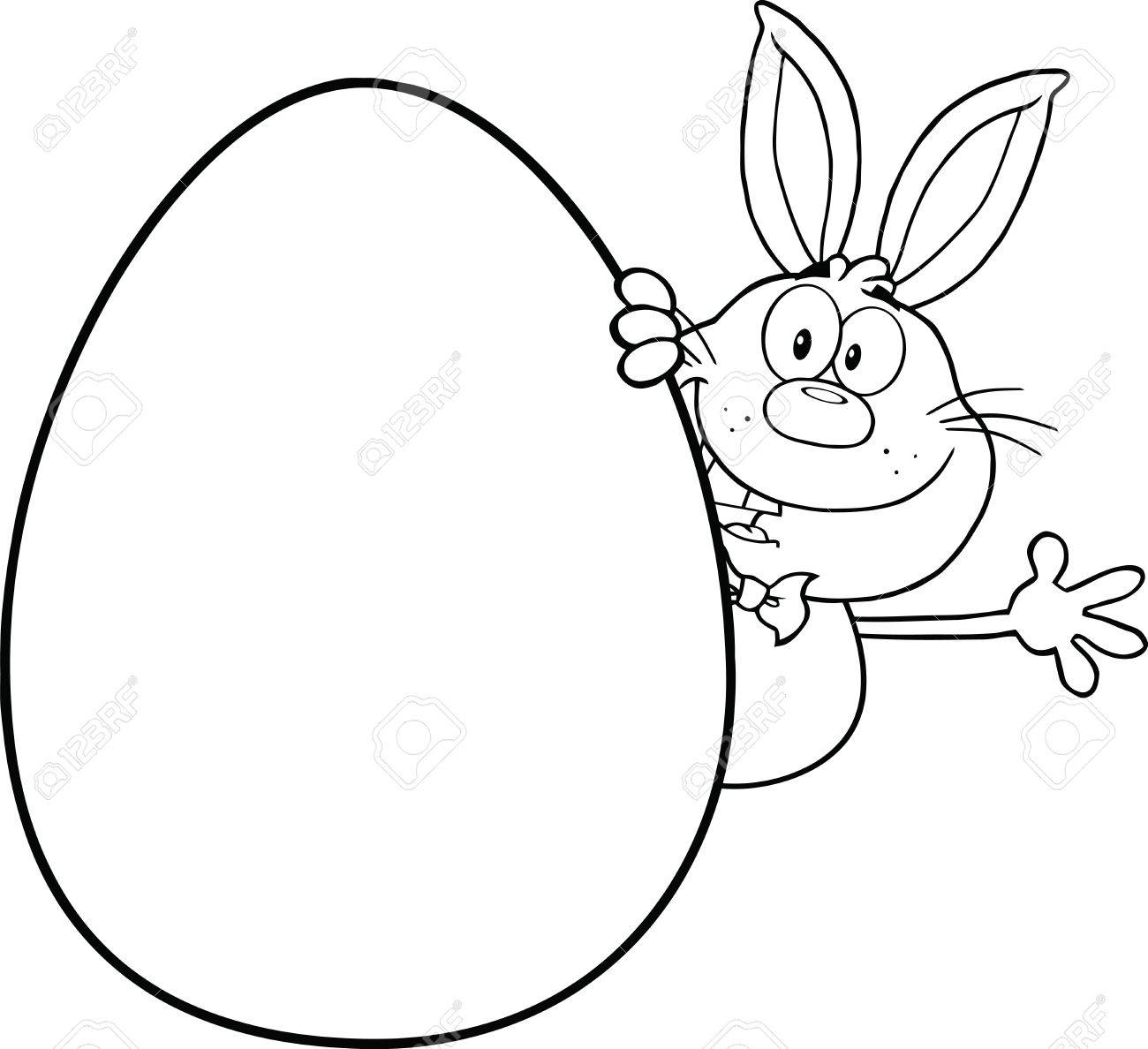 